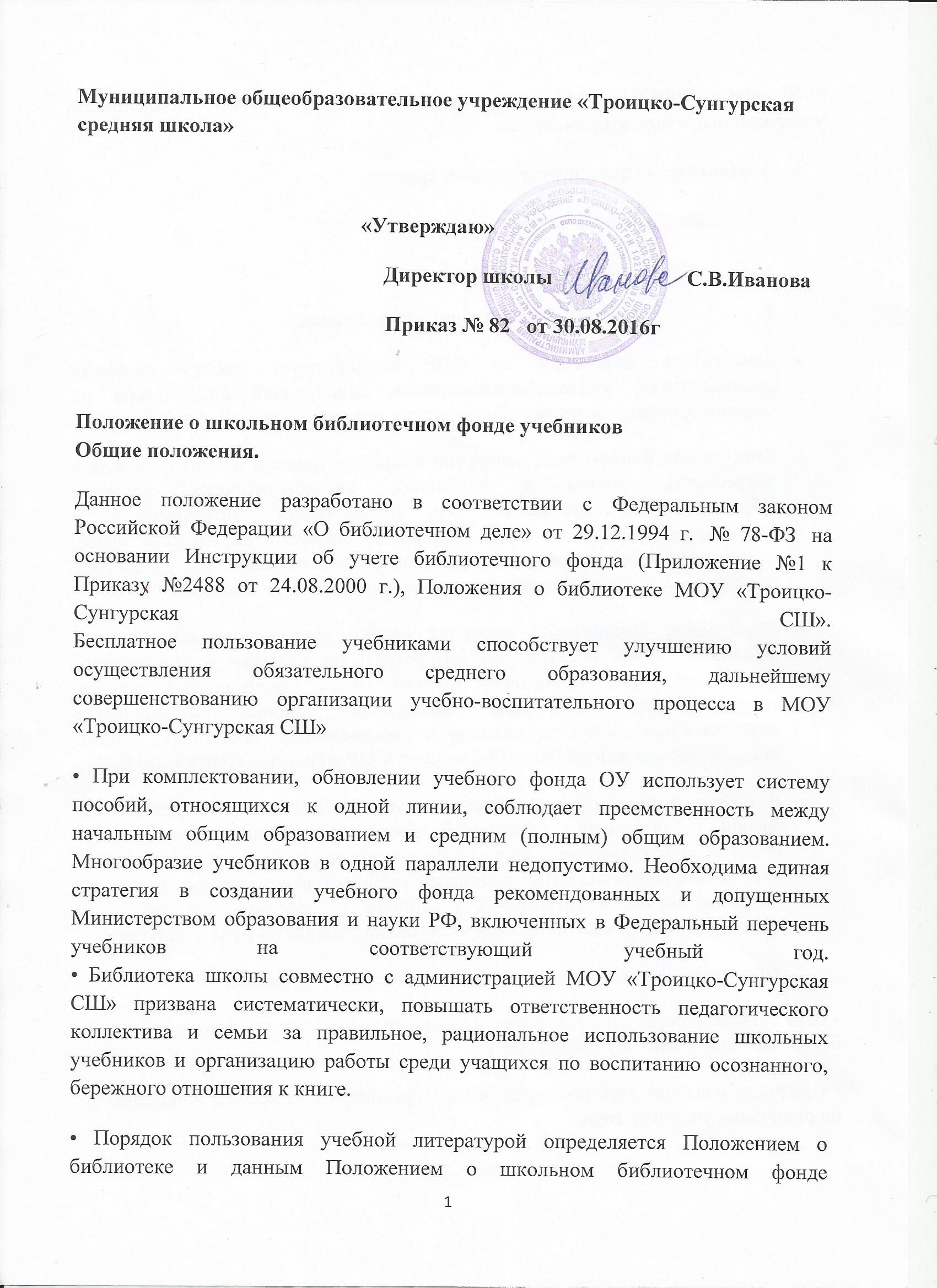 учебников¸ порядке их использования и обеспечении сохранности, утвержденными директором школы.Учебный фонд формируется за счёт средств:- Федерального бюджетаI.                   Обязанности школьного коллектива.Заместитель директора по УВР координирует работу классных руководителей, учителей-предметников, заведующей библиотекой по созданию, своевременному обновлению и использованию учебных фондов.Заведующая библиотекой совместно с администрацией школы определяет потребность школы в учебниках, соответствующих основной Образовательной программе ОУ, осуществляет согласованный с администрацией школы заказ учебников, согласно выделенной квоте, совместно с учителями осуществляет контроль за выполнением учащимися единых требований по использованию и сохранности учебников.Заведующая библиотекой проводит сверку имеющихся библиотечных фондов и новых поступлений литературы на наличие экстремистских материалов. В библиотеке должен быть федеральный список экстремистских материалов. Заведующая библиотекой является ответственным лицом за наличие и своевременное пополнение списка экстремистских материалов в библиотеке МОУ «Троицко-Сунгурская СШ».В начале нового учебного года заведующая библиотекой представляет администрации школы справку об обеспеченности школы учебниками. Ведет непосредственную работу с библиотечным фондом учебников в МОУ «Троицко-Сунгурская СШ»: принимает учебники, ведет учет, осуществляет списание ветхих и устаревших учебников; распределяет по классам и производит контрольную проверку состояния учебников 1 раз в полугодие.Учителя 1 – 4 классов, классные руководители 5 – 11 классов:- осуществляют необходимую работу с учащимися и родителями по воспитанию бережного отношения к учебной книге;- участвуют в выдаче учебников учащимся и организуют их возврат в библиотеку по окончании учебного года;- следят за тем, чтобы после окончания учебного года учебники, подлежащие ремонту, были своевременно отремонтированы и сданы в библиотеку;- учитель-предметник систематически проверяет состояние учебников и через запись в дневнике сообщает родителям и классному руководителю об отношении учащихся к учебникам.II.                Библиотечный фонд учебниковОбразовательное учреждение ответственно за выбор учебной литературы, обеспечивающий реализацию заявленных учреждением программ.Фонд учебной литературы комплектуется из бюджетных средств с учетом контингента образовательного учреждения  и  состоит из учебников, входящих в Федеральный перечень.Недостающие учебные пособия, карты, учебные тетради и т.п. приобретаются родителями самостоятельно. Учителя-предметники информируют родительские комитеты о списках изданий для самостоятельной покупки, но не осуществляют сбор денежных средств  на их приобретение.Срок использования учебника  5лет.  Библиотечный фонд ежегодно пополняется  необходимыми учебниками.Выдача учебников осуществляется заведующей библиотекой  перед началом учебного года по установленному графику:- учебники для начальной школы выдаются по графику; - учебники для учащихся  5 – 11 выдаются учителям.Учащиеся, не сдавшие за прошлый год учебники и другие книги, получают учебники   после  того, как вернут долги в библиотеку.Учебники выдаются учащимся на  1 год. За утерянные и испорченные учащимися книги несут ответственность их родители.Выпускники, не сдавшие в библиотеку книги, не получают свои документы до тех пор, пока не ликвидируют свои задолженности.В течение 3-х дней учащимися должно быть проверено состояние  полученных учебников, в случае обнаружения дефектов  (отсутствия листов, порчи текста) необходимо сообщить об этом заведующей библиотекой.Прием учебников производится в конце учебного года по графику, составленному заведующей библиотекой:Учащиеся начальных  классов сдают учебники заведующей библиотекой.Прием учебников с 5 - 11 классы производят учителя-предметника  и заведующая библиотекой.Классный руководитель обеспечивает 100% явку учащихся со всеми учебниками в установленное согласно графику время.Учащиеся обязаны сдать учебники в библиотеку школы в состоянии, соответствующем единым требованиям по их использованию и сохранности.Если учебник утерян или испорчен, учащийся обязан заменить его таким же или другим, признанным необходимым. Прием денежных средств за утерянные книги  библиотека школы не осуществляет.III.             Требования к использованию и обеспечению сохранности учебниковУченики обязаны бережно относиться к учебникам, не допускать их загрязнения и порчи, приводящих к потере информации, ухудшающих удобочитаемость, условия чтения (потеря элементов изображения, пятна, царапины, отсутствие одной или более страниц, склеивание страниц и повреждение текста или иллюстраций при раскрытии, деформация, потрепанность блока или переплета).Все повреждения должны быть аккуратно склеены прозрачной бумагой либо широким  прозрачным скотчем, со страниц удалены пометки и т.д.IV.             Учет фонда учебниковБиблиотечный фонд школьных учебников учитывается и хранится отдельно от библиотечного фонда библиотеки.Процесс учета библиотечного фонда, школьных учебников включает прием, штемпелевание, регистрацию поступлений, оформление картотеки, распределение по классам, перемещение учебников, их выбытие, а также подведение итогов движения фонда и его проверку.Все операции по учету библиотечного фонда школьных учебников производятся заведующей библиотекой, которой ведется «Книга суммарного учета библиотечного фонда школьных учебников»,  картотека  учебников.Учету подлежат все виды учебной литературы, включенные в библиотечный фонд:•  Все учебники•   Учебные пособия•   Орфографические словари•   Сборники упражнений и задач•   Практикумы•   Книги для чтения•   ХрестоматииБухгалтерский учет библиотечного фонда школьных учебников ведется с бухгалтерией школы.